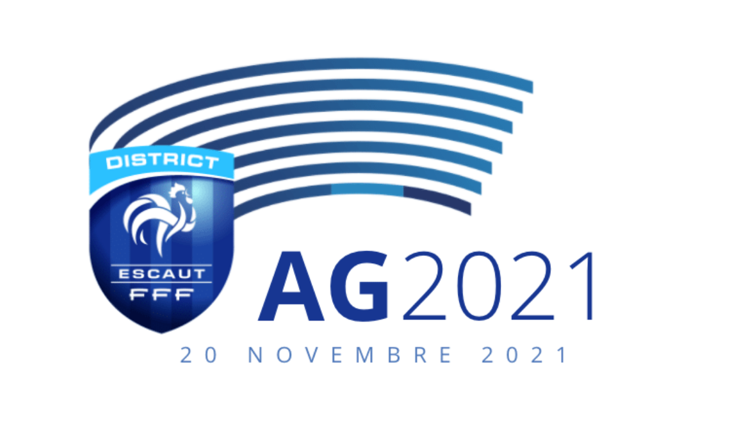 Formulaire à remplir et à transmettre via le formulaire en ligneABSENCEJe soussigné(e) Madame / Monsieur Président(e) du club Sera dans l'impossibilité de participer à l’Assemblée Générale du District.POUVOIRReprésentation par un licencié de mon clubEn mon absence, je donne pouvoir à l’un(e) de mes licenciés, Madame / Monsieur Afin de représenter mon club lors de l’Assemblée Générale du District et de participer à l’élection du Comité de Direction du District.Fait à 	 LeNOM ET SIGNATURE                                                         CACHET DU CLUBdu Président qui donne le pouvoir                                       du Président qui donne le pouvoir